Prilozi (zaokružite): Kupoprodajni ugovorZemljišnoknjižni izvadak (službeni dokument)Ugovor o najmuDarovni ugovorRješenje o nasljeđivanju 	Potpisom ovog Zahtjeva Podnositelj zahtjeva daje izričitu suglasnost G.K.P. Komunalcu da može poduzimati radnje vezano uz obradu njegovih osobnih podataka navedenih u ovom Zahtjevu, a što podrazumijeva svaku radnju ili skup radnji koje čine opseg obavljanja redovitih poslova G.K.P. Komunalca. G.K.P. Komunalac se obvezuje koristiti podatke samo u svrhu za koju su namijenjeni, uz poštivanje odredbi Zakona o zaštiti osobnih podataka (čl. 6.). Podnositelj Zahtjeva potvrđuje da je prije potpisa ovog Zahtjeva obaviješten o namjeri korištenja osobnih podataka, a ovom izjavom daje privolu na takvu obradu. Pod materijalnom i kaznenom odgovornošću izjavljujem i svojim potpisom potvrđujem da su navedeni podaci istiniti te ih kao takve vlastoručno potpisujem. U Koprivnici, _______________________________Potpis postojećeg korisnika:	Potpis novog korisnika:_______________________	______________________Potpis referenta: ______________________Popunjavaju ovlaštene osobe u poduzeću:POSTOJEĆI KORISNIKŠifra korisnika: ____________________________ Obračunsko mjesto:_____________________________Ime i prezime: __________________________________________________________________________OIB:_____________________, broj tel/mob ______________________Ulica, mjesto i poštanski broj:  _____________________________________________________________NOVI KORISNIKŠifra korisnika: ____________________________ Obračunsko mjesto:_____________________________Ime i prezime: __________________________________________________________________________OIB:_____________________, broj tel/mob ______________________Ulica, mjesto i poštanski broj:  _____________________________________________________________ODVOZ OTPADA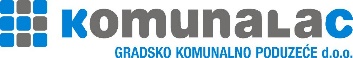 Obračun odvoza komunalnog otpada sa  _____________________ Dug/preplata______________________Novo zaduženje od ______________________________ Broj članova (za stambene zgrade)____________Serijski broj posude MKO:________________________ Posuda za biootpad:________________________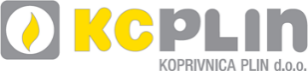 TOPLINSKA ENERGIJADug/preplata____________________________ Novo zaduženje od ________________________________Broj članova u kućanstvu_________________________Datum zaprimanja zahtjeva/urudžbeni broj:Zaposlenik koji je zahtjev zaprimio i proslijedio:Obavijest o izvršenju zahtjeva/potpis referenta:DatumPotpisOdvoz otpadaToplinska energija 